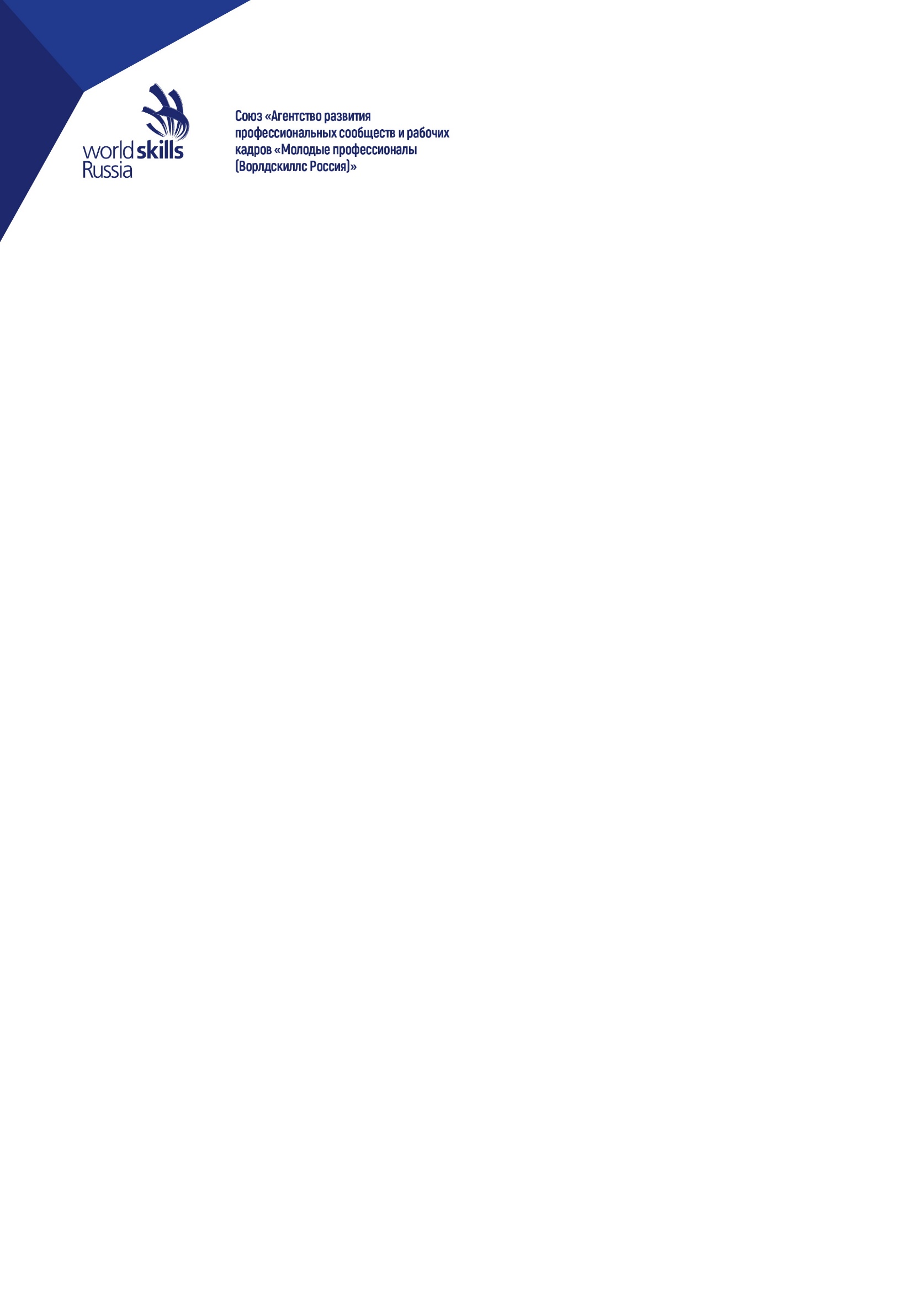 Положение о проведении отборочных соревнований «НАВЫКИ МУДРЫХ» ПО МЕТОДИКЕ «ВОРЛДСКИЛЛС РОССИЯ» в рамках проведения ЦИКЛА региональных чемпионатов «МОЛОДЫЕ ПРОФЕССИОНАЛЫ» (WORLDSKILLS RUSSIA) СУБЪЕКТОВ РОССИЙСКОЙ ФЕДЕРАЦИИ 2018-2019 ГГ.СодержаниеОбщие положенияНастоящее положение определяет порядок организации и проведения Регионального чемпионата «Навыки мудрых» по методике «Ворлдскиллс Россия» (далее по тексту – Чемпионат) в рамках Региональных чемпионатов «Молодые профессионалы» (WorldSkills Russia) (далее по тексту – Региональный чемпионат) и является составной частью его формата.Все вопросы, связанные со сроками, организацией, управлением, подготовкой и проведением Чемпионата, регулируются настоящим положением и регламентом Регионального чемпионата, в рамках которого проводится данный Чемпионат.Цели Чемпионата:Продемонстрировать профессиональное долголетие и конкурентоспособность специалистов в возрастной категории 50+;Показать интерес, а главное, способности людей данной возрастной категории к обучению и переквалификации;Продемонстрировать возможности, предоставляемые в Российской Федерации гражданам данной возрастной категории;Показать ведущее значение Soft skills, включая предпринимательские навыки, в процессе переквалификации;Предоставление возможности гражданам применять полученный в течение жизни опыт в различных сферах деятельности;Сформировать базу современных героев России для трансляции их историй в рамках проекта «Наши Победы» в регионах.Разъяснения терминов (ГЛОССАРИЙ)См. глоссарий по ссылке:
https://worldskills.ru/assets/docs//%D0%9F%D1%80%D0%B8%D0%BA%D0%B0%D0%B7%20%D0%93%D0%BB%D0%BE%D1%81%D1%81%D0%B0%D1%80%D0%B8%D0%B9.pdfОрганизация ЧемпионатаДирекция Регионального Чемпионата должна направить информационное письмо о проведении Чемпионата с указанием сроков проведения и перечнем компетенций в адрес Союза «Агентство развития профессиональных сообществ и рабочих кадров «Молодые профессионалы (Ворлдскиллс Россия)» (далее по тексту – Союз Ворлдскиллс) по электронной почте info@worldskills.ru и li@worldskills.ru не менее чем за 15 дней до даты его проведения.Дирекция Регионального чемпионата несет ответственность за обеспечение конкурсных площадок по каждой компетенции в соответствии с Инфраструктурными листами.Регистрация участников осуществляется на основании поданных заявок в соответствии с установленными квотами Дирекцией Регионального чемпионата.Квотирование местК участию в зачете допускаются лица, возраст которых на дату проведения Чемпионата составляет 50 лет и старше.Конкурсанты без экспертов-компатриотов допускаются к участию в Чемпионате.Список компетенций, по которым проводится Чемпионат, устанавливается Дирекцией Регионального чемпионата из числа основных компетенций согласно приказу генерального директора Союза Ворлдскиллс (https://worldskills.ru/o-nas/dokumentyi/obshhie.html).Количество конкурсных мест по компетенциям устанавливается Дирекцией Регионального чемпионата, но не может быть менее пяти в зачете.Места в зачете на настоящем Чемпионате распределяются на усмотрение Дирекции Регионального чемпионата. Проведение ЧемпионатаВремя, отведенное на выполнение конкурсного задания на Чемпионате, не должно превышать 8 часов.Конкурсное задание для Чемпионата берется из минимального комплекта оценочной документации, утвержденного Союзом Ворлдскиллс для проведения демонстрационного экзамена.Дирекция Регионального чемпионата обязана обеспечить участие экспертов в Чемпионате, ответственных за оценку и организацию конкурсной части по компетенциям в количестве, указанном в минимальном комплекте оценочной документации, утвержденным Союзом Ворлдскиллс для проведения демонстрационного экзамена.Эксперты, привлеченные Дирекцией Регионального чемпионата к оценке и организации конкурсной части по компетенциям, должны иметь опыт участия в чемпионатах разных уровней, либо свидетельства: на право оценки демонстрационного экзамена, на право проведения чемпионата в роли главного эксперта, либо сертификат эксперта.При проведении настоящего Чемпионата и Регионального чемпионата в одни и те же даты роль главного эксперта не должен выполнять один и тот же эксперт.Заключительные положенияПо всем вопросам проведения Чемпионата, не предусмотренным настоящим положением, необходимо руководствоваться регламентом Регионального чемпионата, в рамках которого проводится настоящий Чемпионат.Все вопросы, относящиеся к Чемпионату и напрямую не описанные в настоящем положении и регламенте Регионального чемпионата, решаются Дирекцией Регионального чемпионата по согласованию с Союзом Ворлдскиллс.